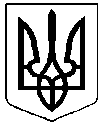 УКРАЇНАКОСТЯНТИНІВСЬКА РАЙОННА ДЕРЖАВНА АДМІНІСТРАЦІЯВІДДІЛ ОСВІТИ Н  А  К  А  Звід 11.01.2017                           м. Костянтинівка                                                № 12Про внесення змін до графіку особистого прийому  громадянпрацівниками відділу освітирайдержадміністрації на 2017 рік	На виконання Закону України «Про звернення громадян», у зв’язку із змінами в особовому складі працівників відділу освіти райдержадміністрації НАКАЗУЮ:         1.Внести зміни  у графік особистого прийому  громадян керівними працівниками відділу освіти райдержадміністрації на 2017 рік (Додаток 1).         2.Встановити, що у разі відсутності з поважних причин (хвороба, відрядження, відпустка  тощо):         1)Начальника відділу освіти – прийом громадян здійснює завідувач методичним кабінетом Сидорчук Н.В.            2)Завідувача методичним кабінетом Сидорчук Н.В. – прийом громадян здійснює методист з кадрових питань та керівники керуючих структурних підрозділів відділу освіти за напрямками діяльності за погодженням з начальником відділу освіти.         3)Начальника господарчої групи Максименко Т.Е. – прийом здійснюють інженери господарчої групи за напрямками діяльності за погодженням з начальником відділу освіти.         3.Даний наказ розмістити на сайті відділу освіти райдержадміністрації.         4.Контроль за виконанням  даного наказу залишаю за собою. Начальник  відділу освітирайдержадміністрації                                                                         Н.М.Виниченко	А.І. Годунова    								Завідувач методичного кабінету відділу освіти райдержадміністрації                                                                         Н.В. Сидорчук Ознайомлені: ПІБПідпис ДатаНачальник госп.гр.Максименко Т.Е.